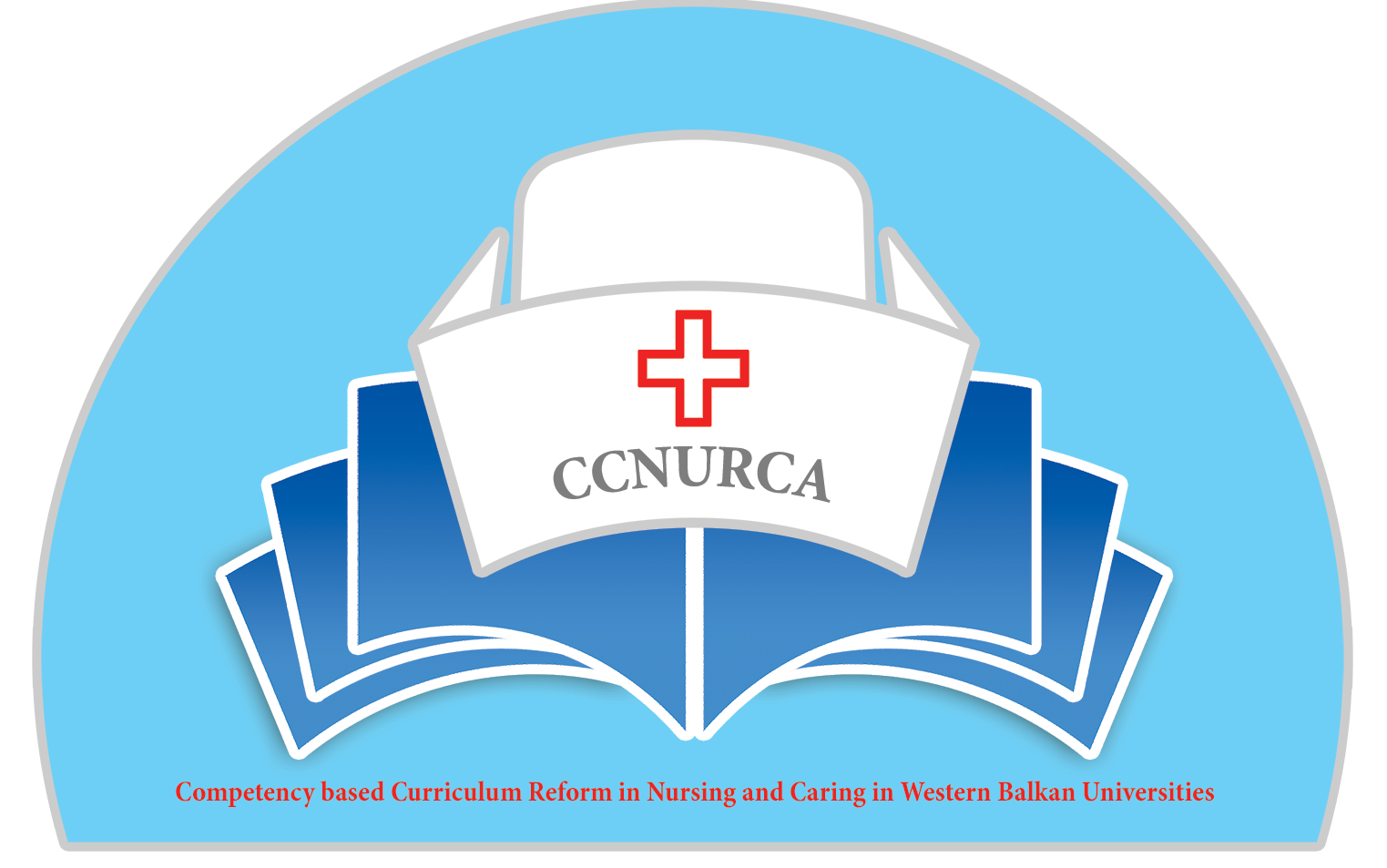 Agenda Meeting of Steering  Committee CCNURCA projectUniversity of Montenegro, 10-13.12.2014Venue: University of Montenegro Wednesday,  10 December 2014Arrival of participants to Podgorica and travel to BudvaThursday, 11 December 201409.00 	WelcomeWelcome and presentation of agendaMr. Bogdan Asanin, UNMMr. Dejan Bokonjic, University of East SarajevoMr. Filip Dumez, HUB KAHO09.30-09.50     	Presentation of current status of academic activities09.50-11.20 	Presentation of current status of curricula, learning outcomes and matrix of competences (Mirza Oruc-BH, Ardian Cerava Al, Bogdan Asanin Mo). /clear vision of nursing education11.20-12.00           	Coffee break 12.00-12.30       	Presentation of current status of syllabi/                                Dejan Bokonjic and Mirza Oruc12.30-12.45             Current status of administrative issues-                                Willem Vanden Berg	Moderator: Srdjan Masic
12.45-13.30   	Lunch break13.30-13.50             Dissemination strategies, sustainability of the                                  project and finding equipment-Srdjan Masic13.50-14.10          	Preparation for the Presov meeting-agenda, deadlines, responsibilities before meeting-Dejan Bokonjic14.10-16.00          	Workshop-analysis of curriculum and learning outcomes and competences -work of mentors from EU with partner countries representatives16.00-16.30            Financial issues-current update of finances in the                                project and current status of received documents                               /Willem Vanden BergModerator:Miorza OrucModerator: Srdjan Masic19.30                        DinnerFriday, 12 December 201409.00-11.00           	Workshop- analysis of curriculum and learning                                outcomes and competences- work of mentors from EU                                 with partner countries representatives/continuation from                                   previous day11.00-11.30          	Accreditation of study programs and acceptance by the State/ Dejan Bokonjic11.30-12.00             Publication issues/Filip Dumez12.00-12.30             To do list-clear tasks and responsibilities/Filip Dumez   Dejan Bokonjic. Mirza Oruc and Srdjan Masic12.30-13.00             Conclusions and closing of the trainingFilip Dumez and Dejan Bokonjic13.00-14.00             Lunch breakSaturday, 13 December2014      Departure of participants